Анкета КЛИЕНТА - физического лица (заемщика, Поручителя, залогодателя)АО АКИБ "Почтобанк"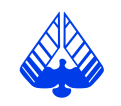 Базовая лицензия №1788614096, г.Пермь, ул.Ленина, 68тел.:236-07-72; факс: 233-24-33www.uralexpress.ruФамилия, имя и (если иное не вытекает из закона или национального обычая) отчество В случае смены ФИО указать предыдущиеДата рождения Место рожденияГражданство Реквизиты документаудостоверяющего личность (наименование, серия (при наличии) и номер, дата выдачи документа, наименование органа, выдавшего документ, код подразделения (если имеется)Адрес места жительства (регистрации) Адрес места пребывания (почтовый адрес)ИННСНИЛС Номера контактных телефоновЕ-mailДополнительный контакт (кем вам приходится, ФИО)Данные о семье□ женат/замужем □ в разводе □ вдовец/вдова □ холост/не замужемНаличие брачного контракта □ нет □ естьНаличие несовершеннолетних детей □ нет □ есть (____)Наличие иждивенцев (без учета детей) □ нет □ есть (____)□ женат/замужем □ в разводе □ вдовец/вдова □ холост/не замужемНаличие брачного контракта □ нет □ естьНаличие несовершеннолетних детей □ нет □ есть (____)Наличие иждивенцев (без учета детей) □ нет □ есть (____)Сведения о наличии в собственности (в том числе в совместной):Объектов недвижимостиОбъектов движимого имущества (указать наименование, характеристики и адрес местонахождения)Сведения о наличии в собственности (в том числе в совместной):Объектов недвижимостиОбъектов движимого имущества (указать наименование, характеристики и адрес местонахождения)Сведения о наличии в собственности (в том числе в совместной):Объектов недвижимостиОбъектов движимого имущества (указать наименование, характеристики и адрес местонахождения)Сведения о наличии в собственности (в том числе в совместной):Объектов недвижимостиОбъектов движимого имущества (указать наименование, характеристики и адрес местонахождения)Сведения об алиментах и удержаниях□ Алименты, размер удержаний ____________□ Иные удержания, размер удержаний ____________□ Алименты, размер удержаний ____________□ Иные удержания, размер удержаний ____________ЗАПОЛНИВ НАСТОЯЩУЮ АНКЕТУ, Я ПОНИМАЮ И СОГЛАШАЮСЬ С ТЕМ, ЧТО:1. Я (мы) предоставил (и) в Банк Анкету для получения кредита.2. Информация, предоставленная мной (нами) Банку в связи с кредитованием (в том числе, в Анкете) является полной, точной и достоверной во всех отношениях.3. Я (мы) обязуюсь (обязуемся) незамедлительно уведомлять Банк о любых изменениях в информации, предоставленной мною (нами) Банку.4. Я (мы) выражаю (ем) свое согласие на предоставление Банком (в случае нарушения мной (нами) условий погашения кредита и/или процентов, а также любых платежей по Кредитному договору) информации, связанной с заключением и исполнением Кредитного договора/Договора поручительства (в том числе о суммах задолженности), новому Кредитору в связи с уступкой Банком права требования к Заемщику.5. Банк проводит любые требуемые, по мнению Банка, проверки (в частности, может связаться в любой момент времени, (в том числе, в случае принудительного исполнения прав по Кредитному договору/Договору поручительства) с моим (нашим) работодателем (ями) для проверки и получения любой необходимой информации).6. Издержки, пошлины и накладные расходы, связанные с предоставлением кредита, несет Заемщик/Поручитель/Залогодатель.7. В случае принятия отрицательного решения, Банк не обязан возвращать мне (нам) настоящую Анкету.8. Принятие к рассмотрению моей (нашей) Анкеты не означает возникновения у Банка обязательства по предоставлению мне (нам) кредита.9. В случае отказа в предоставлении кредита, Банк вправе не сообщать причины отказа.ЗАПОЛНИВ НАСТОЯЩУЮ АНКЕТУ, Я ПОНИМАЮ И СОГЛАШАЮСЬ С ТЕМ, ЧТО:1. Я (мы) предоставил (и) в Банк Анкету для получения кредита.2. Информация, предоставленная мной (нами) Банку в связи с кредитованием (в том числе, в Анкете) является полной, точной и достоверной во всех отношениях.3. Я (мы) обязуюсь (обязуемся) незамедлительно уведомлять Банк о любых изменениях в информации, предоставленной мною (нами) Банку.4. Я (мы) выражаю (ем) свое согласие на предоставление Банком (в случае нарушения мной (нами) условий погашения кредита и/или процентов, а также любых платежей по Кредитному договору) информации, связанной с заключением и исполнением Кредитного договора/Договора поручительства (в том числе о суммах задолженности), новому Кредитору в связи с уступкой Банком права требования к Заемщику.5. Банк проводит любые требуемые, по мнению Банка, проверки (в частности, может связаться в любой момент времени, (в том числе, в случае принудительного исполнения прав по Кредитному договору/Договору поручительства) с моим (нашим) работодателем (ями) для проверки и получения любой необходимой информации).6. Издержки, пошлины и накладные расходы, связанные с предоставлением кредита, несет Заемщик/Поручитель/Залогодатель.7. В случае принятия отрицательного решения, Банк не обязан возвращать мне (нам) настоящую Анкету.8. Принятие к рассмотрению моей (нашей) Анкеты не означает возникновения у Банка обязательства по предоставлению мне (нам) кредита.9. В случае отказа в предоставлении кредита, Банк вправе не сообщать причины отказа.ЗАПОЛНИВ НАСТОЯЩУЮ АНКЕТУ, Я ПОНИМАЮ И СОГЛАШАЮСЬ С ТЕМ, ЧТО:1. Я (мы) предоставил (и) в Банк Анкету для получения кредита.2. Информация, предоставленная мной (нами) Банку в связи с кредитованием (в том числе, в Анкете) является полной, точной и достоверной во всех отношениях.3. Я (мы) обязуюсь (обязуемся) незамедлительно уведомлять Банк о любых изменениях в информации, предоставленной мною (нами) Банку.4. Я (мы) выражаю (ем) свое согласие на предоставление Банком (в случае нарушения мной (нами) условий погашения кредита и/или процентов, а также любых платежей по Кредитному договору) информации, связанной с заключением и исполнением Кредитного договора/Договора поручительства (в том числе о суммах задолженности), новому Кредитору в связи с уступкой Банком права требования к Заемщику.5. Банк проводит любые требуемые, по мнению Банка, проверки (в частности, может связаться в любой момент времени, (в том числе, в случае принудительного исполнения прав по Кредитному договору/Договору поручительства) с моим (нашим) работодателем (ями) для проверки и получения любой необходимой информации).6. Издержки, пошлины и накладные расходы, связанные с предоставлением кредита, несет Заемщик/Поручитель/Залогодатель.7. В случае принятия отрицательного решения, Банк не обязан возвращать мне (нам) настоящую Анкету.8. Принятие к рассмотрению моей (нашей) Анкеты не означает возникновения у Банка обязательства по предоставлению мне (нам) кредита.9. В случае отказа в предоставлении кредита, Банк вправе не сообщать причины отказа.ПОСЕЩЕНИЕ МЕСТ ЖИТЕЛЬСТВА, РЕГИСТРАЦИИ, РАБОТЫ, ОСУЩЕСТВЛЕНИЕ ВЗАИМОДЕЙСТВИЯ Согласен □ да □ нетНастоящим подтверждаю(ем), что даю(ем) свое согласие Банку, а в случае уступки Банком прав по кредитному договору - новому кредитору, на посещение моего(наших) мест(а) жительства и регистрации, моего(наших)  мест(а) работы по адресам, указанным в настоящей Анкете, прочим адресам в случае их изменения; на личные встречи, на телефонные переговоры и направление сообщений по номерам, указанным в настоящей Анкете и по иным известным Банку номерам, на почтовые отправления по моему(нашим) месту(ам) жительства и регистрации, на телеграфные, текстовые, голосовые и иные сообщения, передаваемые по сетям электросвязи, в том числе подвижной радиотелефонной связи.Настоящее согласие предоставляется с целью проверки моей(нашей) благонадежности, предоставленных мной(нами) в настоящей Анкете сведений, а также с целью возврата задолженности в случае неисполнения (ненадлежащего исполнения) мной(нами) обязательств по договорам, заключенным с Банком. Указанные выше действия Банк/новый кредитор вправе осуществлять с учетом ограничений, установленных Законодательством РФ. Подписывая настоящую Анкету, я(мы) подтверждаю(ем), что предоставленные мной(нами) сведения являются достоверными, все анкетные данные занесены в Анкету верно, замечаний и дополнений нет.ПОСЕЩЕНИЕ МЕСТ ЖИТЕЛЬСТВА, РЕГИСТРАЦИИ, РАБОТЫ, ОСУЩЕСТВЛЕНИЕ ВЗАИМОДЕЙСТВИЯ Согласен □ да □ нетНастоящим подтверждаю(ем), что даю(ем) свое согласие Банку, а в случае уступки Банком прав по кредитному договору - новому кредитору, на посещение моего(наших) мест(а) жительства и регистрации, моего(наших)  мест(а) работы по адресам, указанным в настоящей Анкете, прочим адресам в случае их изменения; на личные встречи, на телефонные переговоры и направление сообщений по номерам, указанным в настоящей Анкете и по иным известным Банку номерам, на почтовые отправления по моему(нашим) месту(ам) жительства и регистрации, на телеграфные, текстовые, голосовые и иные сообщения, передаваемые по сетям электросвязи, в том числе подвижной радиотелефонной связи.Настоящее согласие предоставляется с целью проверки моей(нашей) благонадежности, предоставленных мной(нами) в настоящей Анкете сведений, а также с целью возврата задолженности в случае неисполнения (ненадлежащего исполнения) мной(нами) обязательств по договорам, заключенным с Банком. Указанные выше действия Банк/новый кредитор вправе осуществлять с учетом ограничений, установленных Законодательством РФ. Подписывая настоящую Анкету, я(мы) подтверждаю(ем), что предоставленные мной(нами) сведения являются достоверными, все анкетные данные занесены в Анкету верно, замечаний и дополнений нет.ПОСЕЩЕНИЕ МЕСТ ЖИТЕЛЬСТВА, РЕГИСТРАЦИИ, РАБОТЫ, ОСУЩЕСТВЛЕНИЕ ВЗАИМОДЕЙСТВИЯ Согласен □ да □ нетНастоящим подтверждаю(ем), что даю(ем) свое согласие Банку, а в случае уступки Банком прав по кредитному договору - новому кредитору, на посещение моего(наших) мест(а) жительства и регистрации, моего(наших)  мест(а) работы по адресам, указанным в настоящей Анкете, прочим адресам в случае их изменения; на личные встречи, на телефонные переговоры и направление сообщений по номерам, указанным в настоящей Анкете и по иным известным Банку номерам, на почтовые отправления по моему(нашим) месту(ам) жительства и регистрации, на телеграфные, текстовые, голосовые и иные сообщения, передаваемые по сетям электросвязи, в том числе подвижной радиотелефонной связи.Настоящее согласие предоставляется с целью проверки моей(нашей) благонадежности, предоставленных мной(нами) в настоящей Анкете сведений, а также с целью возврата задолженности в случае неисполнения (ненадлежащего исполнения) мной(нами) обязательств по договорам, заключенным с Банком. Указанные выше действия Банк/новый кредитор вправе осуществлять с учетом ограничений, установленных Законодательством РФ. Подписывая настоящую Анкету, я(мы) подтверждаю(ем), что предоставленные мной(нами) сведения являются достоверными, все анкетные данные занесены в Анкету верно, замечаний и дополнений нет.Дата, подпись Заемщика/Поручителя/Залогодателя ФИО полностьюСОГЛАСИЕ НАЛОГОПЛАТЕЛЬЩИКА НА ПРИЗНАНИЕ СВЕДЕНИЙ, СОСТАВЛЯЮЩИХ НАЛОГОВУЮ ТАЙНУ, ОБЩЕДОСТУПНЫМИСогласен □ да □ нетна признание сведений, составляющих налоговую тайну, общедоступными. Нормы п.4 ст.31 и пп.1 п.1 ст.102 Налогового Кодекса РФ, а также Приказа ФНС России от 15 ноября 2016 г. № ММВ-7-17/615@ «Об утверждении формы, формата согласия налогоплательщика (плательщика страховых взносов) на признание сведений, составляющих налоговую тайну, общедоступными, порядка заполнения формы, а также порядка его предоставления в налоговые органы», мне разъяснены и понятны.Настоящее согласие считается действительным с даты подписания данной Анкеты и до конца срока действия кредитного договора, в случае если он будет заключен.СОГЛАСИЕ НАЛОГОПЛАТЕЛЬЩИКА НА ПРИЗНАНИЕ СВЕДЕНИЙ, СОСТАВЛЯЮЩИХ НАЛОГОВУЮ ТАЙНУ, ОБЩЕДОСТУПНЫМИСогласен □ да □ нетна признание сведений, составляющих налоговую тайну, общедоступными. Нормы п.4 ст.31 и пп.1 п.1 ст.102 Налогового Кодекса РФ, а также Приказа ФНС России от 15 ноября 2016 г. № ММВ-7-17/615@ «Об утверждении формы, формата согласия налогоплательщика (плательщика страховых взносов) на признание сведений, составляющих налоговую тайну, общедоступными, порядка заполнения формы, а также порядка его предоставления в налоговые органы», мне разъяснены и понятны.Настоящее согласие считается действительным с даты подписания данной Анкеты и до конца срока действия кредитного договора, в случае если он будет заключен.СОГЛАСИЕ НАЛОГОПЛАТЕЛЬЩИКА НА ПРИЗНАНИЕ СВЕДЕНИЙ, СОСТАВЛЯЮЩИХ НАЛОГОВУЮ ТАЙНУ, ОБЩЕДОСТУПНЫМИСогласен □ да □ нетна признание сведений, составляющих налоговую тайну, общедоступными. Нормы п.4 ст.31 и пп.1 п.1 ст.102 Налогового Кодекса РФ, а также Приказа ФНС России от 15 ноября 2016 г. № ММВ-7-17/615@ «Об утверждении формы, формата согласия налогоплательщика (плательщика страховых взносов) на признание сведений, составляющих налоговую тайну, общедоступными, порядка заполнения формы, а также порядка его предоставления в налоговые органы», мне разъяснены и понятны.Настоящее согласие считается действительным с даты подписания данной Анкеты и до конца срока действия кредитного договора, в случае если он будет заключен.Дата, подпись Заемщика/Поручителя/Залогодателя ФИО полностьюДата, подпись Заемщика/Поручителя/Залогодателя ФИО полностьюДата, подпись сотрудника, принявшего Анкету, ФИОДата, подпись сотрудника, принявшего Анкету, ФИО